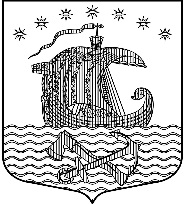 АДМИНИСТРАЦИЯМУНИЦИПАЛЬНОГО ОБРАЗОВАНИЯ 
СВИРИЦКОЕ СЕЛЬСКОЕ ПОСЕЛЕНИЕ
ВОЛХОВСКОГО МУНИЦИПАЛЬНОГО РАЙОНА
ЛЕНИНГРАДСКОЙ ОБЛАСТИПОСТАНОВЛЕНИЕот 07 июня 2021 года                                                                                            № 61О заключении договора арендыпомещения площадью 17,4 кв.м.без проведения торгов с ООО «Фабрика»Рассмотрев заявление от 07.06.2021 г. юридического лица ООО «Фабрика», ИНН: 4702018905, ОГРН: 1164704063457, дата внесения в ЮГРЮЛ записи 28.09.2016 года., Инспекция  Федеральной налоговой службы по Выборгскому району Ленинградской области, в лице генерального директора Ференц Михаила Юрьевича, действующего на основании устава,                         о предоставлении в аренду помещения площадью 17,4 кв.м., расположенного на 1 (первом) этаже в здании общей площадью 410,3 кв.м. по адресу: Ленинградская область, Волховский р-н, п. Свирица, ул. Новая Свирица, д. 38.,,руководствуясь Федеральным законом от 26 июля 2006 года № 135-ФЗ «О защите конкуренции» ст.17.1,  в соответствии с Решением Совета депутатов муниципального образования Свирицкое сельское поселение ПОСТАНОВЛЯЕТ:1. На основании Федерального закона от 26 июля 2006 года № 135-ФЗ «О защите конкуренции» ст. 17.1 п. 14, заключить (без проведения торгов) с ООО «Фабрика» договор аренды на помещение площадью 17,4 кв.м., расположенного на 1 первом) этаже в здании общей площадью 410,3 кв.м. по адресу: Ленинградская область, Волховский р-н, п. Свирица, ул. Новая Свирица, д. 38 сроком на 1 год.2. Договор аренды помещения, указанного в п. 1 настоящего постановления, должен быть подписан арендатором не позднее чем в течение тридцати дней со дня получения им проекта указанного договора.3. Настоящее постановление подлежит официальному опубликованию на официальном сайте администрации МО Свирицкое сельское поселение в сети Интернет www.svirica-adm.ruГлава администрации                                                                          В.А. Атаманова